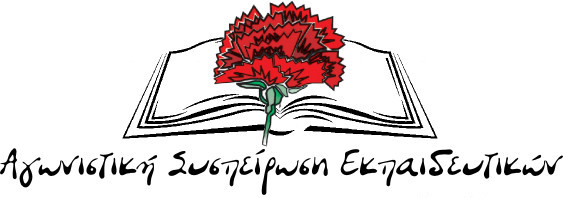 Αγωνιστική Συσπείρωση Εκπαιδευτικών (ΑΣΕ)Α΄ ΑθήναςΑΝΑΚΟΙΝΩΣΗΑίσχος!!!Δεν εγκρίνουν την Α΄ τάξη στο 9ο ΕΠΑΛ Αθήνας,αφήνοντας «ξεκρέμαστους» 35 μαθητές!!!Η Αγωνιστική Συσπείρωση Εκπαιδευτικών (ΑΣΕ) της Α΄ Αθήνας καταγγέλλει την απαράδεκτη κατάσταση που διαμορφώνει για τους μαθητές η πολιτική της κυβέρνησης στο 9ο ΕΠΑΛ Αθήνας. Εκεί, δίπλα στις περικοπές τμημάτων και στις μετακινήσεις μαθητών, στις «μετακινήσεις» ειδικοτήτων και εκπαιδευτικών, παρουσιάζεται το εξής, επιπλέον, απαράδεκτο γεγονός: Δεν έχει εγκριθεί για να λειτουργήσει η Α΄ τάξη του σχολείου!!! Και αυτό παρά το γεγονός ότι 35 μαθητές (2 ολόκληρα τμήματα) έχουν ζητήσει να εγγραφούν και είναι σε εκκρεμότητα. Έτσι, ακόμη κι αν «ανοίξει» το σύστημα για εγγραφές, στην περίπτωση του εν λόγω σχολείου, δεν μπορεί να πραγματοποιηθούν, αφού δεν υφίσταται Α΄ τάξη. Παρά τα διαβήματα και τα έγγραφα που έχει καταθέσει επανειλημμένα ο Διευθυντής και ο Σύλλογος Διδασκόντων του σχολείου, η κυβέρνηση κωφεύει. Το τέλμα αυτό είναι σκόπιμο και επικίνδυνο, ανοίγει δρόμο για κλείσιμο του σχολείου. Σημειώνουμε πως το σχολείο έχει μετακινηθεί από τα Σεπόλια στην Ακαδημία Πλάτωνος, αφήνοντας μια ολόκληρη λαϊκή περιοχή χωρίς ΕΠΑΛ. Υποτίθεται πως εκεί στο χώρο των κοντέινερς (που ήταν για χρόνια) και ο οποίος έχει δεσμευθεί θα γινόταν νέο σχολείο Ωστόσο, όχι μόνο κάτι τέτοιο δεν προχωρά αλλά και κανένα μέτρο για δωρεάν μεταφορά μαθητών από την περιοχή δεν πάρθηκε. Ούτε έγινε γνωστή στην τοπική κοινωνία η νέα διεύθυνση του σχολείου. Έτσι αποδυναμώθηκε.Μπροστά στην κατάσταση αυτή μονόδρομος είναι ο αγώνας μαθητών – καθηγητών – γονέων ώστε:Να εγκριθεί η λειτουργία της Α΄ τάξης του σχολείου.Να γίνουν ανεμπόδιστα οι εγγραφές όσων μαθητών ζητούν εγγραφή.Να σταματήσει η δρομολόγηση του κλεισίματος του 9ου ΕΠΑΛ.Να προχωρήσει άμεσα νέο κτίριο στα Σεπόλια και να αποδοθεί στο σχολείο.Αθήνα 27/9/2018